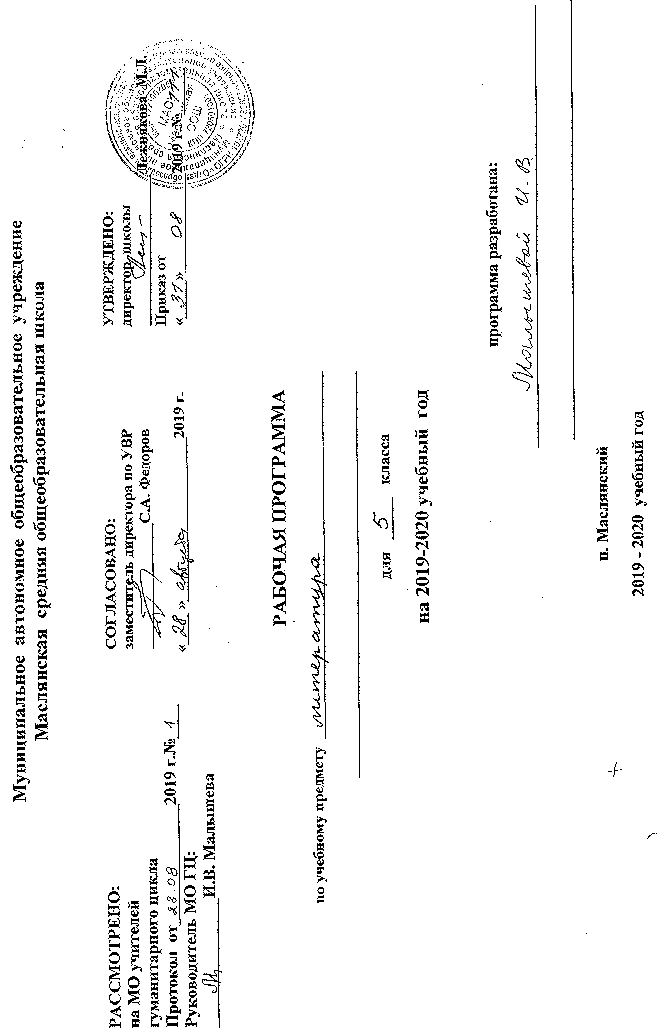 Рабочая программа по литературе в 5 классе (102 ч)РАЗДЕЛ I. Планируемые результаты изучения учебного предмета Личностными результатами являются:• совершенствование духовно-нравственных качеств личности, воспитание чувства любви к многонациональному Отечеству, уважительного отношения к русской литературе, к культурам других народов;• самоопределение и самопознание, ориентация в системе личностных смыслов на основе соотнесения своего «я» с художественным миром авторов и судьбами их героев.Метапредметные результаты изучения предмета «Литература» в основной школе проявляются в:• умении понимать проблему, выдвигать гипотезу, структурировать материал, подбирать аргументы для подтверждения собственной позиции, выделять причинно-следственные связи в устных и письменных высказываниях, формулировать выводы;• умении самостоятельно организовывать собственную деятельность, оценивать ее, определять сферу своих интересов;• умении работать с разными источниками информации, находить ее, анализировать, использовать в самостоятельной деятельности.Предметные результаты выпускников основной школы состоят в следующем:в познавательной сфере:• понимание ключевых проблем изученных произведений русского фольклора и фольклора других народов, древнерусской литературы, литературы XVIII в., русских писателей XIX—XX вв., литературы народов России и зарубежной литературы; • понимание связи литературных произведений с эпохой их написания, выявление заложенных в них вневременных, непреходящих нравственных ценностей и их современного звучания;• умение анализировать литературное произведение: определять его принадлежность к одному из литературных родов и жанров; понимать и формулировать тему, идею, нравственный пафос литературного произведения, характеризовать его героев, сопоставлять героев одного или нескольких произведений;• определение в произведении элементов сюжета, композиции, изобразительно-выразительных средств языка, понимание их роли в раскрытии идейно-художественного содержания произведения (элементы филологического анализа);• владение элементарной литературоведческой терминологией при анализе литературного произведения;2) в ценностно-ориентационной сфере:• приобщение к духовно-нравственным ценностям русской литературы и культуры, сопоставление их с духовно-нравственными ценностями других народов;• формулирование собственного отношения к произведениям русской литературы, их оценка; • собственная интерпретация (в отдельных случаях) изученных литературных произведений;• понимание авторской позиции и свое отношение к ней;3) в коммуникативной сфере:• восприятие на слух литературных произведений разных жанров, осмысленное чтение и адекватное восприятие; • умение пересказывать прозаические произведения или их отрывки с использованием образных средств русского языка и цитат из текста; отвечать на вопросы по прослушанному или прочитанному тексту; создавать устные монологические высказывания разного типа; уметь вести диалог;• написание изложений и сочинений на темы, связанные с тематикой, проблематикой изученных произведений, классные и домашние творческие работы, рефераты на литературные и общекультурные темы;4) в эстетической сфере:• понимание образной природы литературы как явления словесного искусства; эстетическое восприятие произведений литературы; формирование эстетического вкуса;• понимание русского слова в его эстетической функции, роли изобразительно-выразительных языковых средств в создании художественных образов литературных произведений.Важнейшими целями, которые должны быть реализованы в течение всех лет обучения, являются развитие устойчивого интереса к самостоятельному чтению и формирование представлений о русской литературе как национальном достоянии. Именно поэтому и в программе, и в учебнике предполагаются органическое единство учебной и внеурочной деятельности по литературе, системная работа по литературному краеведению, достаточно широкое поле для введения информации о смежных искусствах, позволяющих, с одной стороны, увидеть многофункциональные возможности литературы, а с другой — выявить интеграцию литературы с другими искусствами и определить значение каждого из них, способы взаимовлияния.Воспитание духовно развитой личности, формирование гражданского сознания, чувства патриотизма, любви и уважения к литературе и ценностям отечественной культуры происходят как через отбор литературных произведений в соответствии с возрастом и уровнем читательских интересов учащихся, так и через предложенную систему вопросов по выявлению первичного восприятия текстов, словесных и литературных игр, обращенных к языковому чутью школьников. Богатый методический и теоретический материал дан в системе разнообразных рубрик, позволяющих подойти к процессу обучения дифференцированно, с учетом возможностей и интересов конкретного ученика.РАЗДЕЛ II.СОДЕРЖАНИЕ УЧЕБНОГО ПРЕДМЕТАВведениеКнига – твой друг. Книга и ее роль в духовной жизни человека и общества (родина, край, искусство, нравственная память). Литература как искусство слова. Писатель – книга – читатель. Книга художественная и учебная.Особенности работы с учебной хрестоматией (сведения о писателях, художественные произведения, вопросы и задания, статьи, справочный аппарат, иллюстрации и т. д.).Из мифологииРассказ о мифе и мифологии. Миф – своеобразная форма мироощущения древнего человека, стремление к познанию мира. Миф как явление эстетическое. Основные категории мифов. Возникновение мифов. Мифологические герои и персонажи.Античный миф: происхождение мира и богов: «Рождение Зевса», «Олимп». Представления древних греков о сотворении Вселенной, богов и героев. Гомер. «Одиссея» («Одиссей на острове циклопов. Полифем»). Рассказ о Гомере. Сюжет мифа. Образы Одиссея и Полифема.Теория литературы: миф, легенда, предание; мифологический сюжет; мифологический герой; мифологический персонаж.Развитие речи: подбор ключевых слов и словосочетаний, различные виды пересказа, словесное рисование, выборочное чтение отдельных эпизодов и их пересказ.Связь с другими искусствами: гомеровские сюжеты в изобразительном искусстве и книжной графике.Краеведение: легенды, мифы и предания в регионе.Возможные виды внеурочной деятельности: час поэзии (или вечер одного стихотворения) — чтение наизусть стихотворений из античной поэзии.Из устного народного творчестваИстоки устного народного творчества, его основные виды.Сказки. Волшебная сказка: «Царевна-лягушка». Сюжет в волшебной сказке: зачин, важное событие, преодоление препятствий, поединок со злой силой, победа, возвращение, преодоление препятствий, счастливый финал. Сказочные образы. Нравственная проблематика сказки: добрая и злая сила в сказках. Бытовая сказка: «Чего на свете не бывает». Отличие бытовой сказки от волшебной. Сюжеты и реальная основа бытовых сказок. Своеобразие лексики в сказках. Сказка и миф: сходства и различия. Сказки народов России. «Падчерица».Теория литературы: загадки, пословицы, поговорки (развитие представлений); антитеза, антонимы, иносказание. Сказка. Типы сказок (о животных, волшебные, бытовые). Особенности сказок (присказка, зачин, повтор, концовка, постоянные эпитеты, сравнения и пр.). Сказочный персонаж. Типы сказочных персонажей. Образы животных, образ-пейзаж.Развитие речи: работа со словарями, составление словарной статьи; сказывание сказки; сочинение собственной сказки.Связь с другими искусствами: работа с иллюстрациями книжная выставка, кинофильмы и мультипликации по мотива сказочных сюжетов.Краеведение: сказки и другие жанры фольклора в регионе.Возможные виды внеурочной деятельности: вечер сказок, фольклорный праздник, предметная неделя и др.Басни народов мираЭзоп. Краткие сведения о баснописце. Басня «Ворон и Лисица». Раскрытие характеров персонажей в баснях: ум, хитрость, сообразительность, глупость, жадность; элементы дидактизма в басне.Теория литературы: басня, притча, эзопов язык.Развитие речи: выразительное чтение, письменный ответ на вопрос.Связь с другими искусствами: работа с иллюстрациями, рисунки учащихся.Русская басняРусские басни. Русские баснописцы XVIII века. Нравственная проблематика басен, злободневность. Пороки, недостатки, ум, глупость, хитрость, невежество, самонадеянность; просвещение и невежество — основные темы басен. Русская басня в XX веке.В.К. Тредиаковский. Краткие сведения о писателе. Басня«Ворон и Лиса».А.П. Сумароков. Краткие сведения о писателе. Басня «Ворона и Лиса».И.А. Крылов. Краткие сведения о писателе. Детство. Отношение к книге. Басни: «Ворона и Лисица», «Демьянова уха», «Волк на псарне», «Свинья под Дубом» и др. по выбору. Тематика басен И.А. Крылова. Сатирическое и нравоучительное в басне. Образный мир басен И.А. Крылова.СВ. Михалков. Басни: «Грибы», «Зеркало». Тематика, проблематика.Теория литературы: басенный сюжет; мораль, аллегория, сравнение, гипербола.Развитие речи: различные типы чтения (в том числе чтение наизусть, конкурс на лучшее чтение, чтение по ролям); инсценирование басни.Связь с другими искусствами: работа с иллюстрациями мультипликации басен И.А. Крылова.Краеведение: заочная экскурсия («У памятника И.А. Крылову»); сбор материалов о баснописцах региона.Возможные виды внеурочной деятельности: «В литературной гостиной» –  конкурс на лучшую инсценировку басни; устный журнал «Дедушка Крылов».Из литературы XIX векаА.С. ПУШКИНКраткие сведения о детстве и детских впечатлениях поэта. Пушкин и книга. А.С. Пушкин и няня Арина Родионовна. Стихотворение «Няне». Образы природы в стихотворениях поэта «Зимняя дорога». «Сказка о мертвой царевне и о семи богатырях». «Пушкинская сказка — прямая наследница народной». Гуманистическая направленность пушкинской сказки Герои и персонажи в «Сказке...». Литературная сказка и ее отличия от фольклорной; добро и зло в сказке А.С. Пушкина: чувство благодарности; верность, преданность, зависть, подлость; отношение автора к героям. Поэма «Руслан и Людмила» (отрывок). Сказочные элементы. Богатство выразительных средств.Теория литературы: первое представление о пейзажной лирике; риторическое обращение; фольклорные элементы.Развитие речи: выразительное чтение, в том числе наизусть; письменный ответ на вопрос; рассказ о герое; словесное рисование.Связь с другими искусствами: работа с иллюстрациям портреты поэта. Кинематографические и музыкальные произведения на сюжеты сказок А.С. Пушкина.Краеведение: литературная викторина («Пушкинские места в Москве и Петербурге»).Возможные формы внеурочной деятельности: конкурс на лучшее знание сказок А.С. Пушкина, вечер пушкинской сказки.Поэзия XIX века о родной природеА.А. Фет. «Чудная картина...»М.Ю.Лермонтов. «Когда волнуется желтеющая нива...» Ф.И. Тютчев. «Есть в осени первоначальной... », «Весенние воды».Е.А. Баратынский. «Весна, весна! как воздух чист!..» И.З.Суриков. «В ночном».М.Ю. ЛЕРМОНТОВКраткие сведения о детских годах писателя. Стихотворение «Бородино». История создания стихотворения. Бородинская битва и русский солдат в изображении М.Ю. Лермонтова. Художественное богатство стихотворения. История и литература; любовь к родине, верность долгу.Теория литературы: эпитет, сравнение, метафора (развитие представлений о тропах); звукопись.Развитие речи: выразительное чтение наизусть, письменный ответ на вопрос учителя, творческая работа «На Бородинском поле», составление кадров кинофильма (мультфильма).Связь с другими искусствами: портрет, работа с иллюстрациями, в том числе с материалами о Бородинской панораме в Москве.Краеведение: литературная игра «Что? Где? Когда?» или викторина («Тарханы — Москва»; «На поле Бородина»).Н.В. ГОГОЛЬКраткие сведения о писателе. Малороссия в жизни и судьбе Н.В. Гоголя. Повесть «Ночь перед Рождеством». Отражение в повести славянских преданий и легенд; образы и события повести. Суеверие, злая сила, зло и добро в повести.Теория литературы: мифологические и фольклорные мотивы в художественном произведении; фантастика; сюжет; художественная деталь, портрет, речевая характеристика.Развитие речи: краткий выборочный пересказ, подбор материала для изложения с творческим заданием, формулировка учащимися вопросов для творческой работы, словесное рисование.Связь с другими искусствами: выставка «Различные издания повести Н.В. Гоголя».Краеведение: литературная викторина «На родине Н.В. Гоголя».Возможные виды внеурочной деятельности: написание сценария, инсценирование фрагментов повести. И.С. ТУРГЕНЕВДетские впечатления И.С. Тургенева. Спасское-Лутовиново в представлениях и творческой биографии писателя. Рассказ «Муму» и стихотворение в прозе «Воробей». Современники о рассказе «Муму». Образы центральные и второстепенные; образ Муму. Тематика и социальная проблематика рассказа. Социальная несправедливость, бесправие, беззаконие, добродетельность, добросердечие, добродушие, доброта, добронравие, гуманность, сострадание в рассказе. И.С. Тургенев о языке в стихотворении и прозе «Русский язык».Теория литературы: рассказ; углубление представления о теме художественного произведения; стихотворение в прозе, эпитет, сравнение (развитие представлений).Развитие речи: краткий выборочный пересказ, сопоставление персонажей, рассказ о герое по плану, письменный отзыв на эпизод, словесное рисование (портрет героя), составление вопросов и заданий для литературной викторины (конкурс), чтение наизусть.Связь с другими искусствами: работа с иллюстрациями, рисунки учащихся, экранизация рассказа И.С. Тургенева.Краеведение: заочная литературно-краеведческая экскурсия «Спасское-Лутовиново».Н.А. НЕКРАСОВДетские впечатления поэта. Стихотворение «Крестьянские дети». Основная тема и способы ее раскрытия. Отношение автора к персонажам стихотворения. Стихотворение «Тройка».Теория литературы: фольклорные элементы в художественном произведении; строфа; эпитет, сравнение (развитие представлений).Развитие речи: выразительное чтение, рассказ о герое, работа со словарями.Связь с другими искусствами: иллюстрации к поэме.Краеведение: страницы устного журнала о Н.А. Некрасове. («Грешнево – Карабиха»).Л.Н. ТОЛСТОЙСведения о писателе. Л.Н. Толстой в Ясной Поляне. Яснополянская школа. Рассказ «Кавказский пленник». Творческая история. Тема и основные проблемы: смысл жизни, справедливость; свобода, неволя в повести. Две жизненные позиции (Жилин и Костылин). Любовь как высшая нравственная основа в человеке. Своеобразие сюжета. Речь персонажей и отражение в ней особенностей характера и взгляда на жизнь и судьбу. Теория литературы: рассказ (развитие представлений); портрет; завязка, кульминация, развязка.Развитие речи: различные виды чтения, письменный отзыв на эпизод, рассказ по плану, письменная формулировка вывода, дискуссия.Связь с другими искусствами: выставка-конкурс рисунков учащихся.Краеведение: материалы к выставке о Л.Н. Толстом («Ясная Поляна»).А.П. ЧЕХОВДетские и юношеские годы писателя. Семья А.П. Чехова. Врач А.П. Чехов и писатель Антоша Чехонте. Книга в жизни А.П. Чехова. Рассказ «Злоумышленник»: тема; приемы создания характеров и ситуаций; отношение писателя к персонажам. Жанровое своеобразие рассказа.Теория литературы: юмор (юмористическая ситуация), комическая ситуация, ирония; роль детали в создании художественного образа; антитеза, метафора, градация.Развитие речи: чтение по ролям, пересказ юмористического произведения, отзыв об эпизоде, подготовка учащимися вопросов и заданий для экспресс-опроса.Связь с другими искусствами: рисунки учащихся.Краеведение: создание диафильма «По чеховским местам (Мелихово)».Из литературы XX векаИ.А. БУНИНДетские годы И.А. Бунина. Семейные традиции и их влияние на формирование личности. Книга в жизни И.А. Бунин Стихотворение «Густой зеленый ельник у дороги...»: тема природы и приемы ее реализации; художественное богатство стих творения; второй план в стихотворении. Рассказ «В деревне: слияние с природой; нравственно-эмоциональное состояние персонажа. Выразительные средства создания образов.Теория литературы: стихотворение-размышление, образ-пейзаж, образы животных (развитие представлений).Развитие речи: пересказ и чтение наизусть, цитатный план, письменный ответ на вопрос.Краеведение: заочная литературно-краеведческая экскурсия «Литературный Орел».Л.Н. АНДРЕЕВКраткие сведения о писателе. Рассказ «Петька на даче»: основная тематика и нравственная проблематика рассказа (тяжелое детство; сострадание, чуткость, доброта). Роль эпизода в создании образа героя; природа в жизни мальчика. Значение финала.Теория литературы: тема, эпизод, финал.Развитие речи: пересказ краткий, выборочный; составление вопросов; письменный ответ на вопрос.А.И. КУПРИНКраткие сведения о писателе. Рассказ «Золотой петух» Тема, особенности создания образа.Теория литературы: рассказ (расширение и углубление представлений); характеристика персонажа, портрет героя.Развитие речи: пересказ от другого лица, отзыв об эпизоде.Связь с другими искусствами: рисунки учащихся.А.А. БЛОКДетские впечатления А. Блока. Книга в жизни юного А. Блока. Блоковские места (Петербург, Шахматово)Стихотворение «Летний вечер»: умение чувствовать красоту природы и сопереживать ей; стихотворение «Полный месяц над лугом...»: образная система, художественное своеобразие стихотворения.Теория литературы: антитеза.Развитие речи: выразительное чтение, рассказ с использованием ключевых слов, альтернативное изложение.Краеведение: подбор материала о блоковском Петербурге и имении Шахматово.С.А. ЕСЕНИНДетские годы С. Есенина. В есенинском Константинове. Стихотворения: «Ты запой мне ту песню, что прежде...», «Поет зима – аукает... », «Нивы сжаты, рощи голы... » – по выбору. Единство человека и природы. Малая и большая родина.Теория литературы: эпитет, метафора, сравнение, олицетворение (развитие представлений о понятиях).Развитие речи: чтение наизусть, цитатный план.Связь с другими искусствами: работа с иллюстрациями, художественными и документальными фотографиями.Краеведение: заочная литературно-краеведческая экскурсия «Константиново – Москва».А.П. ПЛАТОНОВКраткие биографические сведения о писателе. Рассказ «Никита». Тема рассказа. Мир глазами ребенка (беда и радость; злое и доброе начало в окружающем мире); образ Никиты.Развитие речи: рассказ о писателе, художественный пересказ фрагмента, составление словаря для характеристики предметов и явлений.Связь с другими искусствами: рисунки учащихся.П.П. БАЖОВКраткие сведения о писателе. Сказ «Каменный цветок». Человек труда в сказе П.П. Бажова (труд и мастерство, вдохновение). Приемы создания художественного образа.Теория литературы: сказ, отличие сказа от сказки, герой повествования, афоризм.Развитие речи: пересказ от другого лица, отзыв об эпизоде. Связь с другими искусствами: рисунки учащихся. Краеведение: Екатеринбург П.П. Бажова.Н.Н. НОСОВКраткие сведения о писателе. Рассказ «Три охотника»: тема, система образов.Развитие речи: пересказ.Е.И. НОСОВКраткие сведения о писателе. Рассказ «Как патефон петуха от смерти спас». Добро и доброта. Мир глазами ребенка; юмористическое и лирическое в рассказе. Воспитание чувства милосердия, сострадания, участия, заботы о беззащитном.Теория литературы: юмор (развитие представлений).Развитие речи: пересказ (краткий и от другого лица), письменный ответ на вопрос, инсценированное чтение.Возможные виды внеурочной деятельности: инсценирование.Родная природа в произведениях писателей XX векаЧас поэзии «Поэзия и проза XX века о родной природе»:В.Ф. Боков. «Поклон »;Н.М. Рубцов. «В осеннем лесу »;Р. Г. Гамзатов. «Песня соловья »;В.И. Белов. «Весенняя ночь»;В.Г. Ра с п у т и н. «Век живи — век люби» (отрывок).Из зарубежной литературыД. ДЕФОКраткие сведения о писателе. Роман «Жизнь, необыкновенные и удивительные приключения Робинзона Крузо» (отрывок). Сюжетные линии, характеристика персонажей (находчивость, смекалка, доброта), характеристика жанра.Теория литературы: притча, приключенческий роман, роман воспитания, путешествие (первичные представления о данных понятиях).Развитие речи: различные виды пересказа, изложение с элементами сочинения.Связь с другими искусствами: работа с иллюстрациями, рисунки учащихся.Х.К. АНДЕРСЕНКраткие сведения о писателе, его детстве. Сказка «Соловей»: внешняя и внутренняя красота, благодарность.Теория литературы: философская сказка (развитие представлений), авторский замысел и способы его характеристики.Развитие речи: различные виды пересказов, письменный отзыв об эпизоде.Связь с другими искусствами: работа с иллюстрациями, рисунки учащихся.Возможные виды внеурочной деятельности: написание сценария мультфильма, инсценирование сказки и ее постановка.М. ТВЕНКраткие сведения о писателе. Автобиография и автобиографические мотивы. Роман «Приключения Тома Сойера» (отрывок): мир детства и мир взрослых.Теория литературы: юмор, приключения как форма детской фантазии.Развитие речи: различные виды чтения и пересказа, письменный отзыв о герое.Связь с другими искусствами: работа с иллюстрациями, рисунки учащихся.Ж. РОНИ-СТАРШИЙКраткие сведения о писателе. Повесть «Борьба за огонь» (отдельные главы). Гуманистическое изображение древнего человека. Человек и природа, борьба за выживание, эмоциональный мир доисторического человека.Развитие речи: составление плана, письменная и устная характеристика героя.ДЖ. ЛОНДОНКраткие сведения о писателе. Детские впечатления. «Сказание о Кише» (период раннего взросления в связи с обстоятельствами жизни; добро и зло, благородство, уважение взрослых).Теория литературы: рассказ (развитие представлений). Развитие речи: различные виды пересказов, устный и письменный портрет героя.А. ЛИНДГРЕНКраткие сведения о писательнице. Роман «Приключения Эмиля из Лённеберги » (отрывок).Возможные виды внеурочной деятельности: литературная викторина.Итоговый урок.Встреча в литературной гостиной («Путешествие в мир книги»), или «Литературный карнавал» или литературный час («Я хочу рассказать вам...»).НРКТематическое планированиеПРИЛОЖЕНИЕ. Календарно-тематическое планирование уроков литературы в 5 классе№общая тематема урокасодержание НРКИз мифологииАнтичный мифМестные предания6Из устного народного творчестваПословицы и поговоркиПословицы и поговорки, записанные на территории Тюменского края.12Из устного народного творчестваНародные сказкиОсобенности бытования волшебной, социально-бытовой, сказки о животных в народной культуре Тюменского края.27Литературные сказкиФантастика и реальность в повести Н.В. Гоголя «Ночь перед Рождеством».  Наш земляк П.П. Ершов – сказочник. Его деятельность. «Конёк-горбунок». Сюжет, композиция, особенности главного героя. Образ мира в сказке.37Из литературы XIX векаН.В. Гоголь. «Ночь перед Рождеством»Жанры обрядовой поэзии Тюменского края.56Из литературы XIX векаДетские и юношеские годы А.П. Чехова. Семья Чехова. Книга в жизни Чехова.А.П. Чехов в Сибири. Путешествие на Сахалин.86Из литературы XX векаРодная природа в произведениях писателей ХХ века.Поэты Тюменского краяИ.Ермаков. «Голубая стрекоза». Романтический образ Сибирской природы.№темаколичество часов1Введение12Из мифологии33Из устного народного творчества9 (1РР)4Из древнерусской литературы25Басни народов мира16Русская басня677.17.27.37.47.57.67.7Из литературы XIX векаА.С. Пушкин.М.Ю. ЛермонтовН.В. ГогольИ.С. ТургеневН.А. НекрасовЛ.Н. ТолстойА.П. Чехов3888.18.28.38.48.58.68.78.8Из литературы ХХ векаА.А. БлокИ.А. БунинС.А. ЕсенинЛ.Н. АндреевА.И. КупринА.П. ПлатоновП.П. БажовЕ.И. Носов29 (1 РР)99.19.29.39.49.59.6Из зарубежной литературыД. ДефоХ.Л. АндерсенМ. Твен Ж. Рони-СтаршийДж. ЛондонА. Линдгрен            12 (1 РР)10Итоговый урок1№датаТема урокаВведениеВведениеВведение1Книга – твой друг.Из мифологииИз мифологииИз мифологии2Античный миф. «Рождение Зевса»3Миф «Олимп».4Миф «Одиссей на острове циклопов. Полифем»Из устного народного творчестваИз устного народного творчестваИз устного народного творчества5Загадки.6Пословицы и поговорки.  НРК7Литературная игра.   Актовый зал8РР Анализ письменных работ9Сказка-«Царевна-лягушка». Подготовка к мини-проекту.10Сюжет и реальная основа в бытовой сказке «Чего на свете не бывает?» Подготовка к мини-проекту.11Сказки народов России. Подготовка к мини-проекту.12Особенности волшебной сказки. Подготовка к мини-проекту.  НРК13Мини-проект «Скоро сказка сказывается…» Презентация проектовИз древнерусской литературыИз древнерусской литературыИз древнерусской литературы14Из «Повести временных лет»: «Расселение славян»15«Кий, Щёк и Хорив», «Дань хазарам».Басни народов мираБасни народов мираБасни народов мира16Эзоп. «Ворон и Лисица». Жан де Лафонтен. «Лисица и виноград».Русская басняРусская басняРусская басня17Русские басни. М.В. Ломоносов. «Случились два астронома в пиру…»18Басни о Вороне и лисице В,К Тредиаковского, А.П. Сумарокова, И.А. Крылова.19,20Басни  И.А. Крылова «Волк на псарне», «Волк и ягнёнок», «Свинья под дубом», «Демьянова уха».21Конкурс чтецов на лучшее чтение басен И.А. Крылова.  Актовый зал22Русская басня в ХХ веке.Из литературы ХIХ векаИз литературы ХIХ векаИз литературы ХIХ века23Краткие сведения об А.С. Пушкине. Заочная экскурсия по пушкинским местам.24А.С. Пушкин. Стихотворение «Няне»25А.С. Пушкин. «Сказка о мёртвой царевне и семи богатырях»26Черты сходства и различия волшебной и литературной сказки.27А.С. Пушкин. «Руслан и Людмила» (отрывок)  НРК28А.С. Пушкин. Стихотворение «Зимняя дорога».29Поэзия XIX века о родной природе.30Краткие сведения о М.Ю. Лермонтове. Заочная экскурсия по лермонтовским местам.31Стихотворение М.Ю. Лермонтова «Бородино». Историческая основа и прототипы героев. Бородинское сражение и его герои в изобразительном искусстве.32Средства художественной выразительности в стихотворении М.Ю. Лермонтова «Бородино».33,34РР Подготовка к сочинению «Путешествие на поле славы» (повествование о событиях от лица участника). Анализ письменных работ. Экскурсия в музей (школа)35Н.В. Гоголь. Краткие сведения о писателе. Малороссия в судьбе и творчестве Н.В. Гоголя.36Н.В. Гоголь. «Ночь перед Рождеством». Фольклорные источники и мотивы. Историческая основа повести. Оксана и кузнец Вакула.37Фантастика и реальность в повести Н.В. Гоголя «Ночь перед Рождеством».  НРК38Детские впечатления И.С. Тургенева. Заочная экскурсия в Спасское-Лутовиново.39И.С. Тургенев. Рассказ «Муму». Образ Герасима.40Богатырский облик и нравственное превосходство Герасима над барыней и её челядью.41Герасим и Муму. Немой протест героя – символ немоты крепостных крестьян.42,43РР Сочинение «Эпизод рассказа, который произвёл на меня самое сильное впечатление».   Анализ сочинений.44И.С. Тургенев. Стихотворения в прозе «Воробей», «Русский язык»45Стихотворение в прозе И.С. Тургенева «Два богача».46. Н.А. Некрасов. Детские впечатления поэта. Заочная экскурсия в Грешнево.47Н.А. Некрасов. Особенности композиции стихотворения «Крестьянские дети»48Основная тема стихотворения «Крестьянские дети» и способы её раскрытия. Отношение автора к персонажам.49Н.А. Некрасов. Стихотворение «Тройка»50РР Анализ письменных работ.51Л.Н. Толстой. Сведения о писателе. Историко-литературная основа рассказа «Кавказский пленник». Заочная экскурсия в Ясную Поляну.52Л.Н. Толстой. «Кавказский пленник». Жилин и Костылин в плену.53Л.Н. Толстой. «Кавказский пленник». Художественная идея рассказа.54,55РР Подготовка к сочинению «Над чем меня заставил задуматься рассказ                   Л.Н. Толстого «Кавказский пленник»?»   Анализ сочинений.56Детские и юношеские годы А.П. Чехова. Семья Чехова. Книга в жизни Чехова. НРК57Рассказ А.П. Чехова «Злоумышленник». Приёмы создания характеров и ситуаций. Работа над проектом.58Рассказ А.П. Чехова «Пересолил». Работа над проектом.59,60РР Сочинение-юмористический рассказ о случае из жизни. Анализ сочинений.  Актовый зал.Из литературы ХХ векаИз литературы ХХ векаИз литературы ХХ века61Краткие сведения об И.А. Бунине. Заочная экскурсия по  бунинским местам.62Стихотворение И.А. Бунина «Густой зелёный ельник у дороги…». Тема природы и приёмы её реализации.63И.А. Бунин. Рассказ «В деревне». Стремление к постижению «вечных вопросов жизни».64И.А. Бунин. Нравственный пафос рассказа «Подснежник».65Л.Н. Андреев. Краткие сведения о писателе.66Л.Н. Андреев. Мир города в рассказе «Петька на даче».67Л.Н. Андреев. «Петька на даче». Тематика и нравственная проблематика рассказа.68А.И. Куприн. Краткие сведения о писателе. Заочная экскурсия в Наровчате.69А.И. Куприн. «Золотой петух». Тема, особенности создания образа.70РР Обучение анализу эпизода.71Детские впечатления А.А. Блока. Книга в жизни юного Блока. Блоковские места.72А.А. Блок. Стихотворения «Летний вечер», «Полный месяц встал над лугом…»73С.А. Есенин. Детские годы в есенинском Константинове. Экскурсия в школьный музей .74С.А. Есенин. «Ты запой мне ту песню, что прежде…»75С.А. Есенин. «Поёт зима – аукает…», «Нивы сжаты, рощи, рощи голы…»76А.П. Платонов. Краткие сведения о писателе.77А.П. Платонов. Мир глазами ребёнка  в рассказе «Никита».78А.П. Платонов. «Цветок на земле»79П.П. Бажов. Краткие сведения о писателе.80П.П. Бажов. «Каменный цветок». Человек труда в сказе Бажова.81П.П. Бажов. «Каменный цветок». Приёмы создания художественного образа.82Н.Н. Носов. Краткие сведения о писателе. Литературная викторина.83Н.Н. Носов. Рассказ «Три охотника». Тема, система образов. 84В.П. Афанасьев. Краткие сведения о писателе. Рассказ «Васюткино озеро».85В.П. Афанасьев. «Васюткино озеро». Рассказ о становлении личности человека.86Е.И. Носов. «Как патефон петуха от смерти спас». Мир глазами ребёнка.87Родная природа в произведениях писателей ХХ века. НРК88В.И. Белов. Красота земли в рассказе «Весенняя ночь».89В.Г. Распутин. Природа Сибири в рассказе «Век живи – век люби».Из зарубежной литературыИз зарубежной литературыИз зарубежной литературы90Краткие сведения о Даниэле Дефо. «Жизнь и удивительные приключения Робинзона Крузо»91Даниэль Дефо. «Жизнь и удивительные приключения Робинзона Крузо»92Х.К. Андерсен. Краткие сведения о писателе. Заочная экскурсия на родину сказочника.93Сказка Х.К. Андерсена «Соловей». Внутренняя и внешняя красота. 94Краткие сведения о Марке Твене. Автобиографические мотивы в произведениях         М. Твена.95«Приключения Тома Сойера» (отрывок): мир детства и мир взрослых.96Жизнерадостность, неутомимый интерес к жизни, бурная энергия Тома Сойера.97Ж. Рони-Старший. Повесть «Борьба за огонь» Гуманистическое изображение древнего человека.98Краткие сведения о Джеке Лондоне.99Д.Лондон. Раннее взросление подростка в «Сказании о Кише».100Астрид Линдгрен. Краткие сведения о писательнице. Заочная экскурсия на родину.101 Отрывки из романа «Приключения Эмиля из Леннеборга».102Итоговый урок. Рекомендации для летнего чтения. Литературная игра. Библиотека.